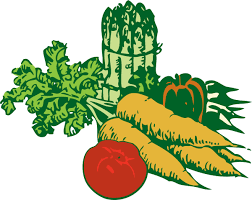 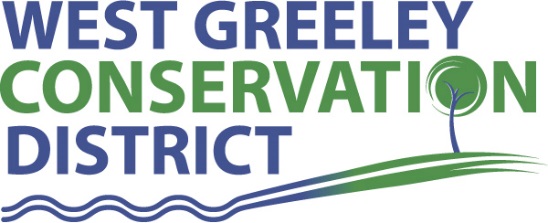 Houston Garden User Application Name          														Address														Home Phone														Work Phone														Cell Phone														Email															How many plots are you requesting? (check one)		½			1	Additional plots desired (if available)					TWO raised beds are considered 1 plot, ½ plot is considered ONE raised bed. (The dimensions of the raised beds are 22’L x 4’W x 2 ½‘H).Plot fees: (only pay for plots that you are guaranteed to get. If you are allowed additional plots you will be notified of additional fees due.)½ plot 5’x66’ or ONE raised bed 		$20/year1 plot 10’x66’ or TWO raised beds		$35/yearI have read and signed the Waiver of Liability, and I agree to honor the policies stated.Signature							 	Date							*******************************************************************	For office use only	Date application received					Approved as submitted:		Yes	No	Approved with the following conditions										  																Approved by							Date							Deposit Paid: $			 Date:			 Fee Paid: $			 Date:				# of Plots Approved					Plot(s) Assigned						